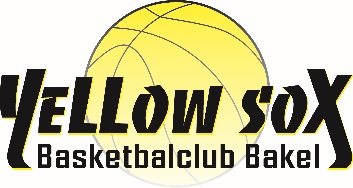 Inschrijfformulier Basketbalvereniging Yellow Sox BakelGegevens lid:Naam:	…………………………………………………………………………………..Adres:		Postcode:		Woonplaats:		Geboortedatum:		Telefoonnummer:		E-mailadres:		Lid vanaf:		Doorlopende SEPA-machtigingsformulierNaam incassant: 	Basketbalvereniging Yellow SoxAdres incassant: 	Bergroosstraat 6Postcode incassant: 	5761 GA	Woonplaats incassant:	BakelIncassant ID:	NL49ZZZ402390380000De contributie voor het hele seizoen 2021-2022 bedraagt:Jeugdleden geen competitie	€	100,00Jeugdleden wel competitie	€	127,00G-team	€	105,00Senioren (2000 of eerder) geen competitie	€	120,00Senioren (2000 of eerder) wel competitie	€	167,50De toeslag voor twee keer trainen per week is voor jeugdleden: € 32,50 en voor senioren: 
€ 47,50. Het aantal trainingen staat per team vast.Door ondertekening van dit formulier geeft u toestemming aan Bakelse Basketbal Club “Yellow Sox” om doorlopend incasso-opdrachten te sturen naar uw bank om een contributie van uw rekening af te schrijven. Als u het niet eens bent met deze afschrijving kunt u deze laten terugboeken. Neem hiervoor binnen acht weken na afschrijving contact op met uw bank. Vraag uw bank naar de voorwaarden. Gegevens rekeninghouder:Naam:		Adres:		Postcode:		Woonplaats:	E-mailadres:		IBAN-nr.:		Plaats en Datum:	Handtekening:Privacy:□ Ik geef toestemming voor het vastleggen en verwerken van mijn gegevens ten behoeve van het lidmaatschap van Yellow Sox□ Ik geef toestemming voor het maken van foto’s tijdens evenementen, activiteiten en wedstrijden van Yellow Sox en het gebruik hiervan op onze website en sociale media.Inschrijfformulier compleet retour aan ledenadministratie: ledenadministratie@yellowsox.nl